8 игр для развития внимания дошкольника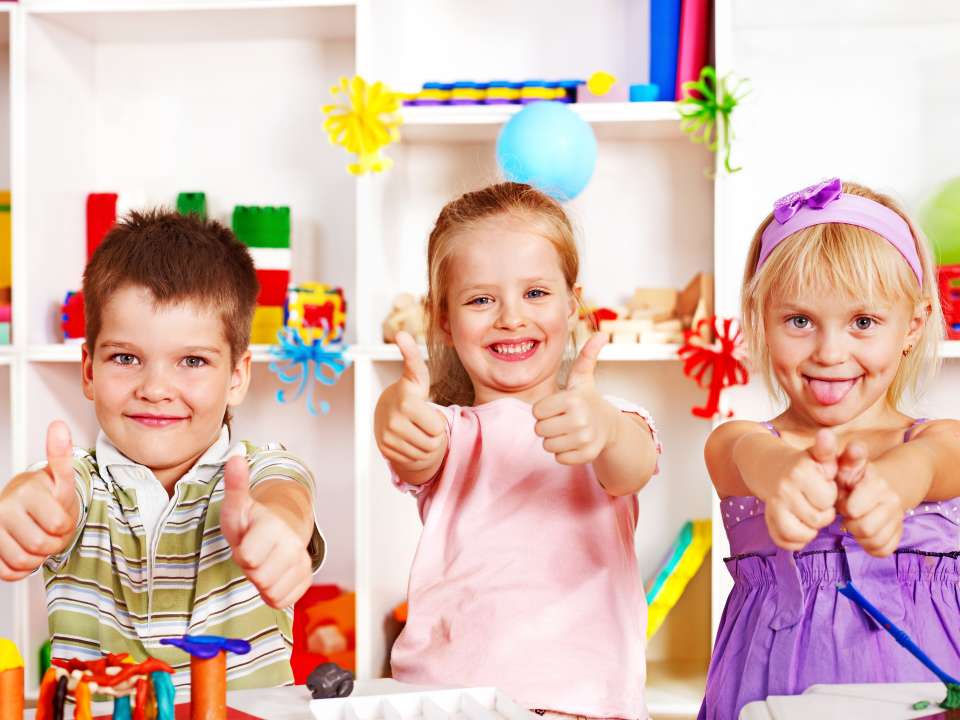 Способность удерживать внимание, сосредотачиваться на чём-то, необходимо ребенку,  как в детском саду, так и  в школе. Подборка полезных игр.«Одно за другим»Задание: составить цепочку из слов, чередуя одно животное, одну птицу. «Лев – голубь – баран – чайка - медведь». Как долго ребёнок продержится, не сбившись? Справляется? Можно усложнить, добавив еще элемент: животное-птица-насекомое.«Запрещённый цвет»Всё просто! Показывая на картинке в книжке (или на предметы на улице), спрашивайте: «Какого цвета цветок? А куртка? Автомобиль?» Хитрость в том, что цвета повторять нельзя: если, например, жёлтый цвет ребёнок уже упоминал, то должен в следующий раз назвать его по-другому (солнечный, песочный, светло-оранжевый, как у одуванчика)
«Хлопни в ладоши»Вы рассказываете историю, а ребёнок должен внимательно слушать и хлопнуть в ладоши, как только вы упомянете какое-нибудь растение (или цвет, профессию - как вы договоритесь). Ловко получается? Усложняем! Теперь, услышав название растения, нужно хлопнуть в ладоши, а цвет — топнуть ногой.«Чем похожи игрушки?»Возьмите несколько игрушек ребёнка. Задача: найти между ними общие признаки (попарно или между тремя, четырьмя). Для начала, конечно: это всё игрушки, и все они живут в вашем доме. Потом: мяч и кукольный стол круглые, на мяче красные полоски и на машинке тоже, у зайца бантик и у куклы тоже, при этом динозавр, робот и заяц — одного роста. Чем больше таких признаков он найдёт, тем лучше.«Рассмотри на рисунке»Покажите ребёнку яркую картинку или фотографию со множеством деталей. Задание, например, такое: найти всех птиц на рисунке, найти все предметы, в которых есть зелёный цвет, или все, в названии которых есть буква «Л».«Ушки на макушке»Ребёнок отворачивается. А вы тем временем побарабаньте пальцами по столу, прошуршите  листком бумаги, смяв его, щёлкните пару раз по стеклянной чашке, постучите друг о друга кольцами деревянной пирамидки. А теперь можно повернуться и повторить этот звуковой ряд.«Малыши и великаны»Называйте больших и маленьких животных, большие и маленькие предметы — ребёнку надо быстро среагировать: присесть (если вы называете что-то маленькое)  или вытянуться вверх (если что-то большое).  Можно усложнить:  если сначала вы называете «великанов» басом, а «малышей» тоненьким голоском, то потом начинайте путаться.«Дорисуй закорючку»Каждый рисует на листе любой элемент — закорючку, чёрточку, геометрическую фигуру. Поменяйтесь листами: надо придумать, на что похож этот элемент, и дорисовать картину.Консультацию подготовила воспитатель Мартьянова Е. Г.